UNIVERSIDADE FEDERAL DE PELOTAS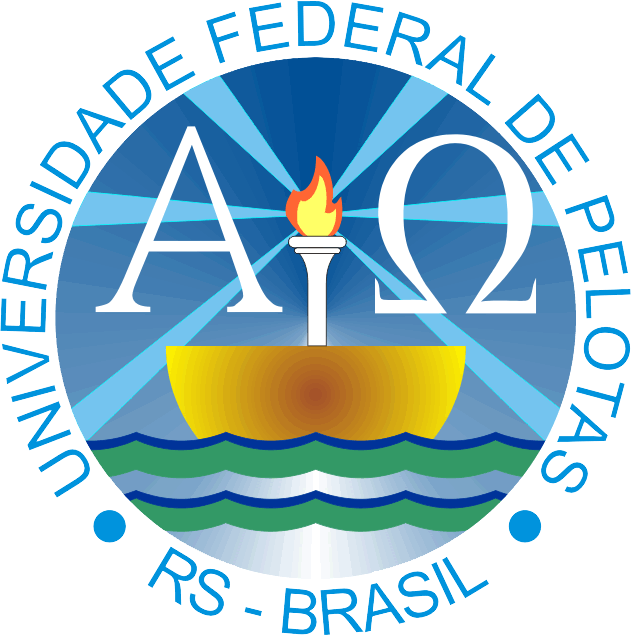 GRUPO DE PESQUISA EM HIDROLOGIA E MODELAGEM HIDROLÓGICA EM BACIAS HIDROGRÁFICASANEXO I 1. Nome completo do/a candidato/a à bolsa2. Curso					     	  3. Número de matrícula4. E-mail					     	  5. Telefone celular (com código de área)6. Número da carteira de identidade	             	  7. Número do CPF8. Link para Currículo LattesPelotas, ___ de _______ de 2017.___________________________________Assinatura do/a discenteFORMULÁRIO DE INSCRIÇÃO DISCENTE(     ) 